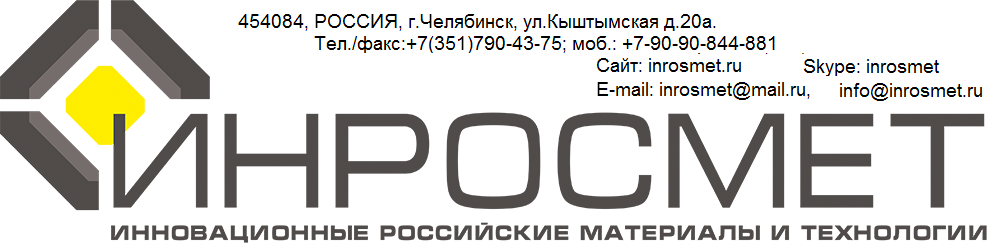 Коммерческое предложение. Компания ООО «ИНРОСМЕТ» предлагает светильник серии:PLO  05-013-5-60 cons/uns (150*50) Широкая диаграммаЦена: 3250руб. 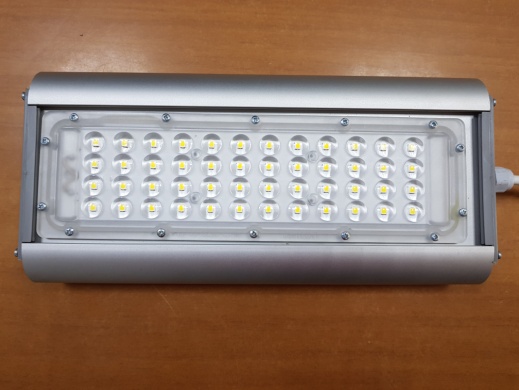 Светильник светодиодный      PLO  05-013-5-60 cons/uns (150*50)Широкая диаграмма    PLO  05-013-5-60 cons/uns (150*50)Широкая диаграммаНапряжение питания:                                            220В220ВПотребляемая мощность:  60ВтБлок питания:Аргос ЭлектронАргос ЭлектронМарка светодиодов:PLOСветовой поток светильника7200ЛмКоличество светодиодов96 штРассеиватель	ПоликарбонатСпектр излучения:ККССШ  (Широкая)Степень защиты:IP 65Вид климатического исполнения:УХЛ1Коэффициент мощности  cos ф≥ 0,98Коэффициент пульсаций:≤ 1%Диапазон рабочих температур: - 40°C  +50°CСрок службы светодиодов:100 000 часов Защита от скачков напряжения:до 1500 ВольтГабариты (Д*Ш*В):600*130*50 мм600*130*50 ммГарантийный срок   5 лет   5 летЦветовая температура5500К5500КБлок аварийного питанияНетНетУгол обзора150*50150*50Вес2,2кг2,2кгКрепление на трубу консольноеДо 56 ммДо 56 мм